ОБЩИЕ СВЕДЕНИЯ Учебная дисциплина «Управление социальной сферой муниципального образования» изучается в восьмом семестреКурсовая работа – не предусмотренаФорма промежуточной аттестации: Место учебной дисциплины в структуре ОПОПУчебная дисциплина «Управление социальной сферой муниципального образования» относится к Обязательной части.Основой для освоения дисциплины являются результаты обучения по предшествующим дисциплинам и практикам:Деловые коммуникации;История (История России. Всеобщая история);Философия;Кросс-культурный менеджмент;Основы экономической культуры и финансовой грамотности;Информационные технологии в профессиональной деятельности;Менеджмент;Профессиональная этика и этикетЭкономическая теория;Результаты обучения по учебной дисциплине используются при изучении следующих дисциплин и прохождения практик:Производственная практика;Преддипломная практика.Результаты освоения учебной дисциплины в дальнейшем будут использованы при прохождении учебной/производственной практики и (или) выполнении выпускной квалификационной работы. ЦЕЛИ И ПЛАНИРУЕМЫЕ РЕЗУЛЬТАТЫ ОБУЧЕНИЯ ПО ДИСЦИПЛИНЕ Целями освоения дисциплины «Управление социальной сферой муниципального образования» являются:	сформировать понятийный аппарат студентов, изучающих данную дисциплину; дать представление о месте дисциплины в структуре подготовки специалистов; показать специфику управления социальной сферой; - раскрыть роль социальной политики муниципального образования в управлении социальной сферой;	- формирование знаний и практических навыков, позволяющих использовать теоретические основы для решения прикладных задач, возникающих в процессе реализации профессиональных функций;	- формирование у обучающихся компетенций, установленных образовательной программой в соответствии с ФГОС ВО по данной дисциплине. Результатом обучения по учебной дисциплине является овладение обучающимися знаниями, умениями, навыками и опытом деятельности, характеризующими процесс формирования компетенции(й) и обеспечивающими достижение планируемых результатов освоения учебной дисциплины.Формируемые компетенции, индикаторы достижения компетенций, соотнесённые с планируемыми результатами обучения по дисциплине:СТРУКТУРА И СОДЕРЖАНИЕ УЧЕБНОЙ ДИСЦИПЛИНЫОбщая трудоёмкость учебной дисциплины по учебному плану составляет:Структура учебной дисциплины для обучающихся по видам занятий (очная форма обучения)Структура учебной дисциплины для обучающихся по разделам и темам дисциплины: (очная форма обучения)Краткое содержание учебной дисциплиныОрганизация самостоятельной работы обучающихсяСамостоятельная работа студента – обязательная часть образовательного процесса, направленная на развитие готовности к профессиональному и личностному самообразованию, на проектирование дальнейшего образовательного маршрута и профессиональной карьеры.Самостоятельная работа обучающихся по дисциплине организована как совокупность аудиторных и внеаудиторных занятий и работ, обеспечивающих успешное освоение дисциплины. Аудиторная самостоятельная работа обучающихся по дисциплине выполняется на учебных занятиях под руководством преподавателя и по его заданию. Аудиторная самостоятельная работа обучающихся входит в общий объем времени, отведенного учебным планом на аудиторную работу, и регламентируется расписанием учебных занятий. Внеаудиторная самостоятельная работа обучающихся – планируемая учебная, научно-исследовательская, практическая работа обучающихся, выполняемая во внеаудиторное время по заданию и при методическом руководстве преподавателя, но без его непосредственного участия, расписанием учебных занятий не регламентируется.Внеаудиторная самостоятельная работа обучающихся включает в себя:подготовку к лекциям, практическим занятиям, зачетам, экзаменам;изучение учебных пособий;изучение разделов/тем, не выносимых на лекции и практические занятия самостоятельно;написание тематических докладов, рефератов и эссе на проблемные темы;конспектирование статей;изучение теоретического и практического материала по рекомендованным источникам;выполнение домашних заданий;подготовка рефератов и докладов;подготовка к промежуточной аттестации в течение семестра;создание презентаций по изучаемым темам и др.Самостоятельная работа обучающихся с участием преподавателя в форме иной контактной работы предусматривает групповую и (или) индивидуальную работу с обучающимися и включает в себя:проведение индивидуальных и групповых консультаций по отдельным темам/разделам дисциплины;проведение консультаций перед экзаменом, перед зачетом/зачетом с оценкой по необходимости;Перечень разделов/тем/, полностью или частично отнесенных на самостоятельное изучение с последующим контролем:Применение электронного обучения, дистанционных образовательных технологийПри реализации программы учебной дисциплины электронное обучение и дистанционные образовательные технологии не применяются.Реализация программы учебной дисциплины с применением электронного обучения и дистанционных образовательных технологий регламентируется действующими локальными актами университета.РЕЗУЛЬТАТЫ ОБУЧЕНИЯ ПО ДИСЦИПЛИНЕ, КРИТЕРИИ ОЦЕНКИ УРОВНЯ СФОРМИРОВАННОСТИ КОМПЕТЕНЦИЙ, СИСТЕМА И ШКАЛА ОЦЕНИВАНИЯСоотнесение планируемых результатов обучения с уровнями сформированности компетенции(й).ОЦЕНОЧНЫЕ СРЕДСТВА ДЛЯ ТЕКУЩЕГО КОНТРОЛЯ УСПЕВАЕМОСТИ И ПРОМЕЖУТОЧНОЙ АТТЕСТАЦИИ, ВКЛЮЧАЯ САМОСТОЯТЕЛЬНУЮ РАБОТУ ОБУЧАЮЩИХСЯФормы текущего контроля успеваемости, примеры типовых заданий: Критерии, шкалы оценивания текущего контроля успеваемости:Промежуточная аттестация:Критерии, шкалы оценивания промежуточной аттестации учебной дисциплины:Система оценивания результатов текущего контроля и промежуточной аттестации.Оценка по дисциплине выставляется обучающемуся с учётом результатов текущей и промежуточной аттестации.ОБРАЗОВАТЕЛЬНЫЕ ТЕХНОЛОГИИРеализация программы предусматривает использование в процессе обучения следующих образовательных технологий:проблемная лекция;проведение интерактивных лекций;групповых дискуссий;анализ ситуаций и имитационных моделей;поиск и обработка информации с использованием сети Интернет;дистанционные образовательные технологии;использование на лекционных занятиях видеоматериалов и наглядных пособий;самостоятельная работа в системе компьютерного тестирования;обучение в сотрудничестве (командная, групповая работа);ПРАКТИЧЕСКАЯ ПОДГОТОВКАПрактическая подготовка в рамках учебной дисциплины реализуется при проведении практических занятий, практикумов, лабораторных работ и иных аналогичных видов учебной деятельности, предусматривающих участие обучающихся в выполнении отдельных элементов работ, связанных с будущей профессиональной деятельностью. Проводятся отдельные занятия лекционного типа, которые предусматривают передачу учебной информации обучающимся, которая необходима для последующего выполнения практической работы.ОРГАНИЗАЦИЯ ОБРАЗОВАТЕЛЬНОГО ПРОЦЕССА ДЛЯ ЛИЦ С ОГРАНИЧЕННЫМИ ВОЗМОЖНОСТЯМИ ЗДОРОВЬЯПри обучении лиц с ограниченными возможностями здоровья и инвалидов используются подходы, способствующие созданию безбарьерной образовательной среды: технологии дифференциации и индивидуального обучения, применение соответствующих методик по работе с инвалидами, использование средств дистанционного общения, проведение дополнительных индивидуальных консультаций по изучаемым теоретическим вопросам и практическим занятиям, оказание помощи при подготовке к промежуточной аттестации.При необходимости рабочая программа дисциплины может быть адаптирована для обеспечения образовательного процесса лицам с ограниченными возможностями здоровья, в том числе для дистанционного обучения.Учебные и контрольно-измерительные материалы представляются в формах, доступных для изучения студентами с особыми образовательными потребностями с учетом нозологических групп инвалидов:Для подготовки к ответу на практическом занятии, студентам с ограниченными возможностями здоровья среднее время увеличивается по сравнению со средним временем подготовки обычного студента.Для студентов с инвалидностью или с ограниченными возможностями здоровья форма проведения текущей и промежуточной аттестации устанавливается с учетом индивидуальных психофизических особенностей (устно, письменно на бумаге, письменно на компьютере, в форме тестирования и т.п.). Промежуточная аттестация по дисциплине может проводиться в несколько этапов в форме рубежного контроля по завершению изучения отдельных тем дисциплины. При необходимости студенту предоставляется дополнительное время для подготовки ответа на зачете или экзамене.Для осуществления процедур текущего контроля успеваемости и промежуточной аттестации обучающихся создаются, при необходимости, фонды оценочных средств, адаптированные для лиц с ограниченными возможностями здоровья и позволяющие оценить достижение ими запланированных в основной образовательной программе результатов обучения и уровень сформированности всех компетенций, заявленных в образовательной программе.МАТЕРИАЛЬНО-ТЕХНИЧЕСКОЕ ОБЕСПЕЧЕНИЕ ДИСЦИПЛИНЫ Материально-техническое обеспечение дисциплины при обучении с использованием традиционных технологий обучения.Материально-техническое обеспечение учебной дисциплины при обучении с использованием электронного обучения и дистанционных образовательных технологий.Технологическое обеспечение реализации программы осуществляется с использованием элементов электронной информационно-образовательной среды университета.УЧЕБНО-МЕТОДИЧЕСКОЕ И ИНФОРМАЦИОННОЕ ОБЕСПЕЧЕНИЕ УЧЕБНОЙ ДИСЦИПЛИНЫИНФОРМАЦИОННОЕ ОБЕСПЕЧЕНИЕ УЧЕБНОГО ПРОЦЕССАРесурсы электронной библиотеки, информационно-справочные системы и профессиональные базы данных:Информация об используемых ресурсах составляется в соответствии с Приложением 3 к ОПОП ВО.Перечень программного обеспечения Перечень используемого программного обеспечения с реквизитами подтверждающих документов составляется в соответствии с Приложением № 2 к ОПОП ВО.ЛИСТ УЧЕТА ОБНОВЛЕНИЙ РАБОЧЕЙ ПРОГРАММЫ УЧЕБНОЙ ДИСЦИПЛИНЫВ рабочую программу учебной дисциплины внесены изменения/обновления и утверждены на заседании кафедры:Министерство науки и высшего образования Российской ФедерацииМинистерство науки и высшего образования Российской ФедерацииФедеральное государственное бюджетное образовательное учреждениеФедеральное государственное бюджетное образовательное учреждениевысшего образованиявысшего образования«Российский государственный университет им. А.Н. Косыгина«Российский государственный университет им. А.Н. Косыгина(Технологии. Дизайн. Искусство)»(Технологии. Дизайн. Искусство)»Институт Экономики и менеджментаКафедра УправленияРАБОЧАЯ ПРОГРАММАУЧЕБНОЙ ДИСЦИПЛИНЫРАБОЧАЯ ПРОГРАММАУЧЕБНОЙ ДИСЦИПЛИНЫРАБОЧАЯ ПРОГРАММАУЧЕБНОЙ ДИСЦИПЛИНЫУправление социальной сферой муниципального образованияУправление социальной сферой муниципального образованияУправление социальной сферой муниципального образованияУровень образования бакалавриатбакалавриатНаправление подготовки38.03.04Государственное и муниципальное управлениеПрофильТехнологии муниципального управленияТехнологии муниципального управленияСрок освоения образовательной программы по очной форме обучения4 года4 годаФорма обученияОчнаяОчнаяРабочая программа учебной дисциплины «Управление социальной сферой муниципального образования» основной профессиональной образовательной программы высшего образования, рассмотрена и одобрена на заседании кафедры, протокол № 10 от 16.06.2021.Рабочая программа учебной дисциплины «Управление социальной сферой муниципального образования» основной профессиональной образовательной программы высшего образования, рассмотрена и одобрена на заседании кафедры, протокол № 10 от 16.06.2021.Рабочая программа учебной дисциплины «Управление социальной сферой муниципального образования» основной профессиональной образовательной программы высшего образования, рассмотрена и одобрена на заседании кафедры, протокол № 10 от 16.06.2021.Рабочая программа учебной дисциплины «Управление социальной сферой муниципального образования» основной профессиональной образовательной программы высшего образования, рассмотрена и одобрена на заседании кафедры, протокол № 10 от 16.06.2021.Разработчик(и) рабочей программы учебной дисциплины:Разработчик(и) рабочей программы учебной дисциплины:Разработчик(и) рабочей программы учебной дисциплины:Разработчик(и) рабочей программы учебной дисциплины:Старший преподавательА. А. Горский  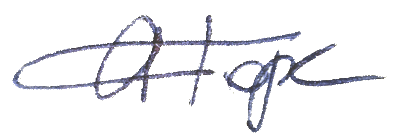 А. А. Горский  Заведующий кафедрой:Заведующий кафедрой:Н.Н. Губачев 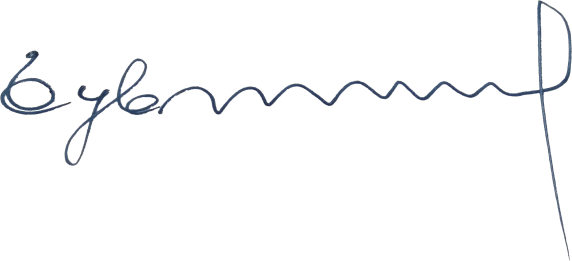 зачетКод и наименование компетенцииКод и наименование индикаторадостижения компетенцииПланируемые результаты обучения по дисциплинеУК-5Способен воспринимать межкультурное разнообразие общества в социально-историческом, этическом и философском контекстахПК-4Способен осуществлять исполнительно-распорядительные функции для проведения закупок товаров и заключение государственных контрактов на поставки товаров и оказание услуг, выполнение работ для нужд государственного органаПК-6Способен осуществлять проектную деятельность в сфере государственного и муниципального управления, включая управление региональными, ведомственными проектами, управление портфелями проектов и программИД-УК-5.1Анализ современного состояния общества в социально-историческом, этическом и философском контекстах;ИД-ПК-4.2Разработка плана закупок и осуществление подготовки изменений для внесения в план закупокИД-ПК-4.3Обеспечение подготовки обоснования закупки при формировании плана закупокИД-ПК-6.1Оформление и ведение проектной документации, включая проектное предложение, паспорт проекта, план мероприятий, запрос на изменение, итоговый отчет и иных проектных документовИД-ПК-6.2Формирование организационной структуры проекта, закрепления функционала и ответственности в проектной команде, организации обучения и развития команды проектаОбучающийся способен: Знать, воспроизводить и объяснять предназначение и содержание деятельности органов государственной власти РФ, органов государственной власти субъектов РФ, органов местного самоуправления, государственных и муниципальных предприятий и учреждений, политических партий, общественно-политических, коммерческих и некоммерческих организаций в сфере принятия и реализации социальной политики; основные теоретические и практические проблемы социального управления; место дисциплины в структуре подготовки специалистов; особенности субъекта и объекта управления в социальной сфере; роль государства в решении социальных вопросовУметь опираться на правовые основы, решения типичных задач социального обеспечения населения на основе воспроизводства стандартных алгоритмов повышения благосостояния населения; ориентироваться в проблематике вопросов, относящихся к менеджменту социальной сферы; определять специфику различных социальных отраслей с точки зрения управленческих наук; формулировать задачи для подготовки исследований в области социального управления Владеть способностью решать социальные задачи на основе приобретенных знаний, умений и навыков, с возможностью их применения в повседневных и экстренных ситуациях; навыками планирования и организации деятельности органов государственной власти Российской Федерации, органов государственной власти субъектов Российской Федерации, органов местного самоуправления, государственных и муниципальных предприятий и учреждений, политических партий, общественно-политических, коммерческих и некоммерческих организаций проектирования организационных структур, участия в разработке стратегий управления социальными процессами; социологическим мышлением при анализе управленческих процессов; способностью использования фундаментальных социологических знаний в практике управления; навыками организации маркетинговых и социологических исследований в сфере социального управленияпо очной форме обучения – 3з.е.108час. Структура и объем дисциплины Структура и объем дисциплины Структура и объем дисциплины Структура и объем дисциплины Структура и объем дисциплины Структура и объем дисциплины Структура и объем дисциплины Структура и объем дисциплины Структура и объем дисциплины Структура и объем дисциплиныОбъем дисциплины по семестрамформа промежуточной аттестациивсего, часКонтактная аудиторная работа, часКонтактная аудиторная работа, часКонтактная аудиторная работа, часКонтактная аудиторная работа, часСамостоятельная работа обучающегося, часСамостоятельная работа обучающегося, часСамостоятельная работа обучающегося, часОбъем дисциплины по семестрамформа промежуточной аттестациивсего, часлекции, часпрактические занятия, часлабораторные занятия, часпрактическая подготовка, часкурсовая работа/курсовой проектсамостоятельная работа обучающегося, часпромежуточная аттестация, час8 семестрзачет108262656Всего:108262656Планируемые (контролируемые) результаты освоения: код(ы) формируемой(ых) компетенции(й) и индикаторов достижения компетенцийНаименование разделов, тем;форма(ы) промежуточной аттестацииВиды учебной работыВиды учебной работыВиды учебной работыВиды учебной работыСамостоятельная работа, часВиды и формы контрольных мероприятий, обеспечивающие по совокупности текущий контроль успеваемости;формы промежуточного контроля успеваемостиПланируемые (контролируемые) результаты освоения: код(ы) формируемой(ых) компетенции(й) и индикаторов достижения компетенцийНаименование разделов, тем;форма(ы) промежуточной аттестацииКонтактная работаКонтактная работаКонтактная работаКонтактная работаСамостоятельная работа, часВиды и формы контрольных мероприятий, обеспечивающие по совокупности текущий контроль успеваемости;формы промежуточного контроля успеваемостиПланируемые (контролируемые) результаты освоения: код(ы) формируемой(ых) компетенции(й) и индикаторов достижения компетенцийНаименование разделов, тем;форма(ы) промежуточной аттестацииЛекции, часПрактические занятия, часЛабораторные работы/ индивидуальные занятиячасПрактическая подготовка, часСамостоятельная работа, часВиды и формы контрольных мероприятий, обеспечивающие по совокупности текущий контроль успеваемости;формы промежуточного контроля успеваемостиВосьмой семестрВосьмой семестрВосьмой семестрВосьмой семестрВосьмой семестрВосьмой семестрВосьмой семестрУК-5ИД-УК-5.1ПК-4ИД-ПК-4.2ИД-ПК-4.3ПК-6ИД-ПК-6.1ИД-ПК-6.2Раздел I. Современные концепции социальной политики 131328УК-5ИД-УК-5.1ПК-4ИД-ПК-4.2ИД-ПК-4.3ПК-6ИД-ПК-6.1ИД-ПК-6.2Тема 1.1. Социальная сфера как объект государственного и муниципального управления и развития3Формы текущего контроля по разделу I:устный опрос, заслушивание и обсуждение докладовУК-5ИД-УК-5.1ПК-4ИД-ПК-4.2ИД-ПК-4.3ПК-6ИД-ПК-6.1ИД-ПК-6.2Тема 1.2 Социально-экономические основы государственного и муниципального управления социальной политикой3Формы текущего контроля по разделу I:устный опрос, заслушивание и обсуждение докладовУК-5ИД-УК-5.1ПК-4ИД-ПК-4.2ИД-ПК-4.3ПК-6ИД-ПК-6.1ИД-ПК-6.2Тема 1.3. Современные демографические процессы в стране и направления социальной политики по их регулированию3Формы текущего контроля по разделу I:устный опрос, заслушивание и обсуждение докладовУК-5ИД-УК-5.1ПК-4ИД-ПК-4.2ИД-ПК-4.3ПК-6ИД-ПК-6.1ИД-ПК-6.2Тема 1.4. Инновации в сфере современной государственной и муниципальной социальной политики 4Формы текущего контроля по разделу I:устный опрос, заслушивание и обсуждение докладовУК-5ИД-УК-5.1ПК-4ИД-ПК-4.2ИД-ПК-4.3ПК-6ИД-ПК-6.1ИД-ПК-6.2Практическое занятие № 1.1 Социальная сфера как объект государственного и муниципального управления и развития37Формы текущего контроля по разделу I:устный опрос, заслушивание и обсуждение докладовУК-5ИД-УК-5.1ПК-4ИД-ПК-4.2ИД-ПК-4.3ПК-6ИД-ПК-6.1ИД-ПК-6.2Практическое занятие № 1.2 Социально-экономические основы государственного и муниципального управления социальной политикой37Формы текущего контроля по разделу I:устный опрос, заслушивание и обсуждение докладовУК-5ИД-УК-5.1ПК-4ИД-ПК-4.2ИД-ПК-4.3ПК-6ИД-ПК-6.1ИД-ПК-6.2Практическое занятие № 1.3 Современные демографические процессы в стране и направления социальной политики по их регулированию37Формы текущего контроля по разделу I:устный опрос, заслушивание и обсуждение докладовУК-5ИД-УК-5.1ПК-4ИД-ПК-4.2ИД-ПК-4.3ПК-6ИД-ПК-6.1ИД-ПК-6.2Практическое занятие № 1.4 Инновации в сфере современной государственной и муниципальной социальной политики47Формы текущего контроля по разделу I:устный опрос, заслушивание и обсуждение докладовУК-5ИД-УК-5.1ПК-4ИД-ПК-4.2ИД-ПК-4.3ПК-6ИД-ПК-6.1ИД-ПК-6.2Раздел II. Эффективность социальной политики в сфере государственного и муниципального управления131328Формы текущего контроля по разделу II:устный опрос, заслушивание и обсуждение докладовУК-5ИД-УК-5.1ПК-4ИД-ПК-4.2ИД-ПК-4.3ПК-6ИД-ПК-6.1ИД-ПК-6.2Тема 2.1 Государственное и муниципальное управление в сфере здравоохранения, образования и трудовых отношений3Формы текущего контроля по разделу II:устный опрос, заслушивание и обсуждение докладовУК-5ИД-УК-5.1ПК-4ИД-ПК-4.2ИД-ПК-4.3ПК-6ИД-ПК-6.1ИД-ПК-6.2Тема 2.2 Социальная защита, пенсионное обеспечение и основные формы их реализации в современных условиях3Формы текущего контроля по разделу II:устный опрос, заслушивание и обсуждение докладовУК-5ИД-УК-5.1ПК-4ИД-ПК-4.2ИД-ПК-4.3ПК-6ИД-ПК-6.1ИД-ПК-6.2Тема 2.3. Социальная политика в сфере культуры, искусства, спорта и досуга3Формы текущего контроля по разделу II:устный опрос, заслушивание и обсуждение докладовУК-5ИД-УК-5.1ПК-4ИД-ПК-4.2ИД-ПК-4.3ПК-6ИД-ПК-6.1ИД-ПК-6.2Тема 2.4. Регулирование социально острых проблем в социальной сфере государства, региона, муниципального образования4Формы текущего контроля по разделу II:устный опрос, заслушивание и обсуждение докладовУК-5ИД-УК-5.1ПК-4ИД-ПК-4.2ИД-ПК-4.3ПК-6ИД-ПК-6.1ИД-ПК-6.2Практическое занятие № 2.1 Государственное и муниципальное управление в сфере здравоохранения, образования и трудовых отношений37Формы текущего контроля по разделу II:устный опрос, заслушивание и обсуждение докладовУК-5ИД-УК-5.1ПК-4ИД-ПК-4.2ИД-ПК-4.3ПК-6ИД-ПК-6.1ИД-ПК-6.2Практическое занятие № 2.2 Социальная защита, пенсионное обеспечение и основные формы их реализации в современных условиях37Формы текущего контроля по разделу II:устный опрос, заслушивание и обсуждение докладовУК-5ИД-УК-5.1ПК-4ИД-ПК-4.2ИД-ПК-4.3ПК-6ИД-ПК-6.1ИД-ПК-6.2Практическое занятие № 2.3 Социальная политика в сфере культуры, искусства, спорта и досуга37Формы текущего контроля по разделу II:устный опрос, заслушивание и обсуждение докладовУК-5ИД-УК-5.1ПК-4ИД-ПК-4.2ИД-ПК-4.3ПК-6ИД-ПК-6.1ИД-ПК-6.2Практическое занятие № 2.4 Регулирование социально острых проблем в социальной сфере государства, региона, муниципального образования47Формы текущего контроля по разделу II:устный опрос, заслушивание и обсуждение докладовЗачетИТОГО за третий семестр262656№ ппНаименование раздела и темы дисциплиныСодержание раздела (темы)Раздел IСовременные концепции социальной политикиСовременные концепции социальной политикиТема 1.1Социальная сфера как объект государственного и муниципального управления и развитияРазличные подходы к определению содержания понятия «социальная сфера», их специфика. Соотношение понятий «социальная сфера», «непроизводственная сфера», «сфера услуг», «социальная инфраструктура», «общественный сектор», «государственный сектор», «социально-культурная сфера». Отраслевой состав социальной сферы. Особенности отраслевой структуры социальной сферы. Интересы, потребности, ожидания и стимулы, обеспечивающие связь индивида (групп) с социумом, включенность личности в общественный процесс. Организации, реализующие функции социальной сферы в различных отраслях народного хозяйства (инфраструктура социальной сферы). Принципы и требования социальной справедливости, условия и гарантии ее осуществленияТема 1.2Социально-экономические основы государственного и муниципального управления социальной политикойУправленческое воздействие и управленческое решение. Критерии эффективности управленческих решений. Понятие «социальный порядок». Социальные явления и социальные проблемы. Социальные проблемы как предмет управления в социальной сфере. Объективно-субъективная природа социальных проблем. Государственные и муниципальные органы власти как основные субъекты управления в социальной сфере. Структура и функции органов государственного управления в социальной сфере.Тема 1.3Современные демографические процессы в стране и направления социальной политики по их регулированиюБедность как социальное явление и социальная проблема. Абсолютная и относительная бедность. Социальная и экономическая бедность. Малообеспеченность. Нужда. Нищета. Нормативы бедности, основанные на критерии дохода: прожиточный минимум, метод коэффициента питания, «официальная черта бедности». Проблемы определения показателя прожиточного минимума в России. Практика реализации принципа адресной поддержки и заявительного принципа в рамках системы социальной защиты населения.Тема 1.4.Инновации в сфере современной государственной и муниципальной социальной политики Факторы, обуславливающие особенности функционирования хозяйственного механизма социальной сферы. Факторы, ограничивающие государственное регулирование в социальной сфере. Три сектора в хозяйственном механизме социальной сферы. Роль и функции организаций трех секторов в отраслях социальной сферы. Соотношение, удельный вес трех секторов в различных отраслях социальной сферы. Принцип оптимального сочетания экономической эффективности и социальной справедливости. Преимущества и слабые стороны коммерческой и некоммерческой моделей хозяйствования в социальной сфере. Формы некоммерческих организаций в социальной сфере. Факторы, обуславливающие взаимодействие государственных и некоммерческих организаций в социальной сфере. Формы взаимодействия некоммерческих организаций и органов власти: поддержка функционирования и развития независимых некоммерческих организаций, привлечение к разработке и реализации государственных и муниципальных социальных программ. Факторы, определяющие параметры предпринимательской деятельности в конкретных отраслях социальной сферы. Основные проблемы функционирования коммерческой модели хозяйствования в социальной сфере. Проблемы оценки эффективности деятельности коммерческих организаций в социальной сфере. Предпринимательство в социально-значимых отраслях. Благотворительная деятельность коммерческих организаций. Тенденции развития корпоративной благотворительности. Спонсорство. Меценатство. Основные субъекты благотворительной деятельности.Раздел IIНормативно-правовая база размещения государственных и муниципальных заказов. Процедуры размещения государственных и муниципальных заказовНормативно-правовая база размещения государственных и муниципальных заказов. Процедуры размещения государственных и муниципальных заказовТема 2.1Государственное и муниципальное управление в сфере здравоохранения, образования и трудовых отношенийОсновы социальной политики. Социальная политика как составной элемент комплекса общественного регулирования. Свойства социальной политики. Механизм социальной политики. Цели и сущность социальной политики. Основные направления социальной политики государства. Содержание понятия благосостояние населения. Взаимосвязь социальной политики с реальными жизненными стандартами населения. Управление благосостоянием населения. Роль социальной политики в решении социальных проблем. Социальные программы. Способы оценки эффективности реализации социальных программ. Признаки социального государства и государства благосостояния. Роль государства в решении социальных проблем. Характеристики организации системы управления в социальной сфере: централизация, децентрализация. Принципы реализации социальной политики. Особенности инфраструктуры социальной сферы. Источники финансирования социальной политики. Кризис государства благосостояния.Тема 2.2Социальная защита, пенсионное обеспечение и основные формы их реализации в современных условияхОсновные направления реформирования жилищно-коммунальной сферы. Институциональные изменения в сфере ЖКХ. Система социальной защиты в сфере ЖКХ. Виды порядка обеспечения жильем и особенности управления их формированием. Ипотечное кредитование. Социальный найм. Коммерческий найм. Социальные программы, направленные на повышение качества жилой среды. Управление качеством жилья и его показатели. Специфика рынка жилья. Специфика рынка медицинских услуг и ее влияние на методы управления. Возможности предпринимательства в здравоохранении. Факторы, ограничивающие предпринимательство в медицине. Обязательное и добровольное медицинское страхование. Основные проблемы функционирования организаций сферы здравоохранения. Консалтинг в сфере здравоохранения.Тема 2.3Социальная политика в сфере культуры, искусства, спорта и досугаРынок образовательных услуг и его характерные черты. Системы частного и государственного образования. Роль негосударственных некоммерческих организаций в сфере образования. Цели и функции государственной политики в сфере образования. Основные проблемы реформирования системы образования. Рынок туристских услуг: его особенности, тенденции развития и проблемы. Специфика услуг туризма. Туроператор, турагентство. Особенности маркетинга в сфере туризма. Особенности регулирования сферы отдыха и развлечений. Методы управления в сфере отдыха и развлечений.Тема 2.4Регулирование социально острых проблем в социальной сфере государства, региона, муниципального образованияИсточники информации о социальной сфере. Система показателей социальной сферы, используемая в социальной статистике. Задачи и функции системы информационного обеспечения в управлении социальной сферы. Социологические показатели в системе информационного обеспечения социальной сферы. Проблемы создания системы информационного обеспечения. Основные требования к информации, получаемой в ходе социологического исследования. Стандартизация системы социологического обеспечения социальной сферы. Систематический анализ состояния отрасли в целом. Принципы социального мониторинга. Организация системы информационного обеспечения на различных уровнях управления социальной сферой. Тенденция социологизации информации.№ ппНаименование раздела /темы дисциплины, выносимые на самостоятельное изучениеЗадания для самостоятельной работыВиды и формы контрольных мероприятий(учитываются при проведении текущего контроля)Трудоемкость, часРаздел IСовременные концепции социальной политики Современные концепции социальной политики Современные концепции социальной политики Современные концепции социальной политики Тема 1.2Социально-экономические основы государственного и муниципального управления социальной политикойПодготовка к лекциям и практическим занятиям. Самостоятельное изучение и конспектирование рекомендованной литературы.Разработка научных докладов. устное собеседование по результатам выполненной работы28Раздел IIКонтроль в сфере государственного и муниципального заказаКонтроль в сфере государственного и муниципального заказаКонтроль в сфере государственного и муниципального заказаКонтроль в сфере государственного и муниципального заказаТема 2.2Социальная защита, пенсионное обеспечение и основные формы их реализации в современных условияхПодготовка к лекциям и практическим занятиям. Самостоятельное изучение и конспектирование рекомендованной литературы.Разработка научных докладов.устное собеседование по результатам выполненной работы28Уровни сформированности компетенции(-й)Итоговое количество балловв 100-балльной системепо результатам текущей и промежуточной аттестацииОценка в пятибалльной системепо результатам текущей и промежуточной аттестацииПоказатели уровня сформированности Показатели уровня сформированности Показатели уровня сформированности Уровни сформированности компетенции(-й)Итоговое количество балловв 100-балльной системепо результатам текущей и промежуточной аттестацииОценка в пятибалльной системепо результатам текущей и промежуточной аттестацииуниверсальной(-ых) компетенции(-й)общепрофессиональной(-ых) компетенцийпрофессиональной(-ых)компетенции(-й)Уровни сформированности компетенции(-й)Итоговое количество балловв 100-балльной системепо результатам текущей и промежуточной аттестацииОценка в пятибалльной системепо результатам текущей и промежуточной аттестацииУК-5ИД-УК-5.1ПК-4ИД-ПК-4.2ИД-ПК-4.3ПК-6ИД-ПК-6.1ИД-ПК-6.2высокийзачтеноОбучающийся: анализирует и систематизирует изученный материал с обоснованием актуальности его использования в своей предметной области;применяет методы анализа и синтеза практических проблем, способы прогнозирования и оценки событий и явлений, умеет решать практические задачи вне стандартных ситуаций с учетом особенностей деловой и общей культуры различных социальных групп;демонстрирует системный подход при решении проблемных ситуаций в том числе, при социальном и профессиональном взаимодействии;показывает четкие системные знания и представления по дисциплине;дает развернутые, полные и верные ответы на вопросы, в том числе, дополнительныеисчерпывающе и логически стройно излагает учебный материал, умеет связывать теорию с практикой, справляется с решением задач профессиональной направленности высокого уровня сложности, правильно обосновывает принятые решения;демонстрирует способности в понимании, изложении и практическом использовании оценки проблемных ситуаций;дополняет теоретическую информацию примерами из сферы функционирования органов государственного и муниципального управления;способен провести целостный анализ проблемной ситуации с использованием адекватных научных методов;свободно ориентируется в учебной и профессиональной литературе;дает развернутые, исчерпывающие, профессионально грамотные ответы на вопросы, в том числе, дополнительные.повышенныйзачтеноОбучающийся:обоснованно излагает, анализирует и систематизирует изученный материал, что предполагает комплексный характер анализа проблемы; выделяет междисциплинарные связи, распознает и выделяет элементы в системе знаний, применяет их к анализу практики;правильно применяет теоретические положения при решении практических задач профессиональной направленности разного уровня сложности, владеет необходимыми для этого навыками и приёмами;ответ отражает полное знание материала, с незначительными пробелами, допускает единичные негрубые ошибки. логически стройно излагает учебный материал, умеет достаточно правильно связывать теорию с практикой, в целом правильно справляется с решением задач профессиональной направленности, правильно обосновывает принятые решения;демонстрирует способности в понимании и оценки проблемных ситуаций;способен в целом дополнять теоретическую информацию примерами из сферы функционирования органов государственного и муниципального управления;способен провести анализ проблемной ситуации с использованием подходящих научных методов;в целом верно ориентируется в учебной и профессиональной литературе;- дает в целом правильные и профессионально грамотные ответы на вопросы, в том числе, дополнительные.базовыйзачтеноОбучающийся:испытывает серьёзные затруднения в применении теоретических положений при решении практических задач профессиональной направленности стандартного уровня сложности, не владеет необходимыми для этого навыками и приёмами;с трудом выстраивает социальное профессиональное и межкультурное взаимодействие;анализирует культурные события окружающей действительности, но не способен выработать стратегию действий для решения проблемных ситуаций;ответ отражает в целом сформированные, но содержащие незначительные пробелы знания, допускаются грубые ошибки.демонстрирует теоретические знания основного учебного материала дисциплины в объеме, необходимом для дальнейшего освоения ОПОП;с неточностями излагает принятую в научной и учебно-методической литературе теоретические и методологические положения;анализируя проблемные ситуации, с затруднениями прослеживает логику ее развития;демонстрирует фрагментарные знания основной учебной литературы по дисциплине;- ответ отражает знания на базовом уровне теоретического и практического материала в объеме, необходимом для дальнейшей учебы и предстоящей работы по профилю обучения.низкийне зачтеноОбучающийся:демонстрирует фрагментарные знания теоретического и практического материал, допускает грубые ошибки при его изложении на занятиях и в ходе промежуточной аттестации;испытывает серьёзные затруднения в применении теоретических положений при решении практических задач профессиональной направленности стандартного уровня сложности, не владеет необходимыми для этого навыками и приёмами;выполняет задания только по образцу и под руководством преподавателя;ответ отражает отсутствие знаний на базовом уровне теоретического и практического материала в объеме, необходимом для дальнейшей учебы.Обучающийся:демонстрирует фрагментарные знания теоретического и практического материал, допускает грубые ошибки при его изложении на занятиях и в ходе промежуточной аттестации;испытывает серьёзные затруднения в применении теоретических положений при решении практических задач профессиональной направленности стандартного уровня сложности, не владеет необходимыми для этого навыками и приёмами;выполняет задания только по образцу и под руководством преподавателя;ответ отражает отсутствие знаний на базовом уровне теоретического и практического материала в объеме, необходимом для дальнейшей учебы.Обучающийся:демонстрирует фрагментарные знания теоретического и практического материал, допускает грубые ошибки при его изложении на занятиях и в ходе промежуточной аттестации;испытывает серьёзные затруднения в применении теоретических положений при решении практических задач профессиональной направленности стандартного уровня сложности, не владеет необходимыми для этого навыками и приёмами;выполняет задания только по образцу и под руководством преподавателя;ответ отражает отсутствие знаний на базовом уровне теоретического и практического материала в объеме, необходимом для дальнейшей учебы.№ ппФормы текущего контроляПримеры типовых заданий1Темы докладов по разделу 1 1. Предмет, структура и социальные функции политической науки.2. Место политологии в системе общественных наук.3. Политика и социальная сфера: модели взаимодействия.4. Основные этапы развития политической науки.5. Основные течения в современной политологии.3Реферат по разделу 2Социальное право: предмет регулирования и функции.Роль государства в социальной политике.Особенности государственной социальной политики современной России.Негосударственные субъекты социальной политики, их типы и роль.Стратегия и приоритеты социальной политики в Российской Федерации на современном этапе.Особенности и проблемы реализации региональной социальной политики.Наименование оценочного средства (контрольно-оценочного мероприятия)Критерии оцениванияШкалы оцениванияШкалы оцениванияНаименование оценочного средства (контрольно-оценочного мероприятия)Критерии оценивания100-балльная системаПятибалльная системаЗаслушивание и обсуждение докладовПредставлен доклад, соответствующий всем необходимым требованиям. Изложение материала логично, последовательно и аргументировано. Есть ссылки на источники, автор демонстрирует способность критически анализировать привлекаемые источники. Даны полные, развернутые ответы на поставленные вопросы, показана совокупность осознанных знаний об объекте, проявляющаяся в свободном оперировании понятиями, умении выделить существенные и несущественные его признаки, причинно-следственные связи. Обучающийся демонстрирует глубокие и прочные знания материала по заданным вопросам, исчерпывающе и последовательно, грамотно и логически стройно его излагает5Заслушивание и обсуждение докладовПредставлен доклад, соответствующий базовым требованиям. Изложение материала в целом логично и аргументировано. Есть ссылки на источники, автор демонстрирует способность самостоятельно анализировать привлекаемые источники. Даны развернутые ответы на поставленные вопросы, показана совокупность осознанных знаний об объекте, проявляющаяся в свободном оперировании понятиями, умении выделить существенные и несущественные его признаки, причинно-следственные связи. Обучающийся демонстрирует прочные знания материала по заданным вопросам, исчерпывающе и последовательно, грамотно и логически стройно его излагает, но допускает несущественные неточности в определениях4Заслушивание и обсуждение докладовДаны недостаточно полные и недостаточно развернутые ответы. Логика и последовательность изложения имеют нарушения. Допущены ошибки в раскрытии понятий, употреблении терминов. Обучающийся не способен самостоятельно выделить существенные и несущественные признаки и причинно-следственные связи. Обучающийся способен конкретизировать обобщенные знания только с помощью преподавателя. Обучающийся обладает фрагментарными знаниями по теме коллоквиума, слабо владеет понятийным аппаратом, нарушает последовательность в изложении материала.3Заслушивание и обсуждение докладовДаны неполные ответы, представляющие собой разрозненные знания по теме с существенными ошибками в определениях. Присутствуют фрагментарность, нелогичность изложения. Обучающийся не осознает связь данного понятия, теории, явления с другими объектами дисциплины. Отсутствуют выводы, конкретизация и доказательность изложения. Речь неграмотная. Дополнительные и уточняющие вопросы преподавателя не приводят к коррекции ответа обучающегося не только на поставленный вопрос, но и на другие вопросы темы.2Реферат Выполнены все требования к написанию и защите реферата: обозначена проблема и обоснована её актуальность, сделан краткий анализ различных точек зрения на рассматриваемую проблему и логично изложена собственная позиция, сформулированы выводы, тема раскрыта полностью, выдержан объём, соблюдены требования к внешнему оформлению, даны правильные ответы на дополнительные вопросы.5Реферат Основные требования к реферату и его защите выполнены, но при этом допущены недочёты. В частности, имеются неточности в изложении материала; отсутствует логическая последовательность в суждениях; не выдержан объём реферата; имеются упущения в оформлении; на дополнительные вопросы при защите даны неполные ответы.4Реферат Имеются существенные отступления от требований к реферированию. В частности: тема освещена лишь частично; допущены фактические ошибки в содержании реферата или при ответе на дополнительные вопросы; во время защиты отсутствует вывод.3Реферат Тема реферата не раскрыта, обнаруживается существенное непонимание проблемы либо реферат студентом не представлен.2Форма промежуточной аттестацииТиповые контрольные задания и иные материалы для проведения промежуточной аттестации:Зачет: в устной форме Система социального страхования и проблемы ее реформирования.Пенсионная система России, организационная структура.Принципы и пути реформирования пенсионной системы России.Понятие и состояние безопасности труда, государственная политика в этой сфере.Оценка уровня жизни, пути ее стабилизации и повышения.Предмет демографии и демографической политики. Взаимосвязь экономического развития и воспроизводства населения.Развитие демографических тенденций в России, политика народонаселения.Форма промежуточной аттестацииКритерии оцениванияШкалы оцениванияШкалы оцениванияНаименование оценочного средстваКритерии оценивания100-балльная системаПятибалльная системазачет: в устной форме Обучающийся: -демонстрирует знания отличающиеся глубиной и содержательностью, дает полный исчерпывающий ответ, как на основные вопросы билета, так и на дополнительные;- свободно владеет научными понятиями, ведет диалог и вступает в научную дискуссию;- способен к интеграции знаний по определенной теме, структурированию ответа, к анализу положений существующих теорий, научных школ, направлений по вопросу билета;- логично и доказательно раскрывает проблему, предложенную в билете; - свободно выполняет практические задания повышенной сложности, предусмотренные программой, демонстрирует системную работу с основной и дополнительной литературой.Ответ не содержит фактических ошибок и характеризуется глубиной, полнотой, уверенностью суждений, иллюстрируется примерами, в том числе из собственной практики.5зачет: в устной форме Обучающийся:- показывает достаточное знание учебного материала, но допускает несущественные фактические ошибки, которые способен исправить самостоятельно, благодаря наводящему вопросу;- недостаточно раскрыта проблема по одному из вопросов билета;недостаточно логично построено изложение вопроса;- успешно выполняет предусмотренные в программе практические задания средней сложности, активно работает с основной литературой;- демонстрирует, в целом, системный подход к решению практических задач, к самостоятельному пополнению и обновлению знаний в ходе дальнейшей учебной работы и профессиональной деятельности. В ответе раскрыто, в основном, содержание билета, имеются неточности при ответе на дополнительные вопросы.4зачет: в устной форме Обучающийся:- показывает знания фрагментарного характера, которые отличаются поверхностностью и малой содержательностью, допускает фактические грубые ошибки;- не может обосновать закономерности и принципы, объяснить факты, нарушена логика изложения, отсутствует осмысленность представляемого материала, представления о межпредметных связях слабые;- справляется с выполнением практических заданий, предусмотренных программой, знаком с основной литературой, рекомендованной программой, допускает погрешности и ошибки при теоретических ответах и в ходе практической работы.Содержание билета раскрыто слабо, имеются неточности при ответе на основные и дополнительные вопросы билета, ответ носит репродуктивный характер. Неуверенно, с большими затруднениями решает практические задачи или не справляется с ними самостоятельно.3зачет: в устной форме Обучающийся, обнаруживает существенные пробелы в знаниях основного учебного материала, допускает принципиальные ошибки в выполнении предусмотренных программой практических заданий. На большую часть дополнительных вопросов по содержанию экзамена затрудняется дать ответ или не дает верных ответов.2Форма контроля100-балльная система Пятибалльная системаТекущий контроль:  - докладызачтено/не зачтено- тестированиезачтено/не зачтено - проверка домашних практических заданийзачтено/не зачтено- проверка рефератазачтено/не зачтеноПромежуточная аттестация - зачетзачтеноне зачтеноИтого за семестр зачётзачтеноне зачтеноНаименование учебных аудиторий, лабораторий, мастерских, библиотек, спортзалов, помещений для хранения и профилактического обслуживания учебного оборудования и т.п.Оснащенность учебных аудиторий, лабораторий, мастерских, библиотек, спортивных залов, помещений для хранения и профилактического обслуживания учебного оборудования и т.п.119071, г. Москва, Малый Калужский переулок, дом 2, строение 6119071, г. Москва, Малый Калужский переулок, дом 2, строение 6аудитории для проведения занятий лекционного типакомплект учебной мебели, технические средства обучения, служащие для представления учебной информации большой аудитории: ноутбук;проектораудитории для проведения занятий семинарского типа, групповых и индивидуальных консультаций, текущего контроля и промежуточной аттестациикомплект учебной мебели, технические средства обучения, служащие для представления учебной информации большой аудитории: ноутбук,проектор,аудитории для проведения занятий по практической подготовке, групповых и индивидуальных консультацийкомплект учебной мебели, технические средства обучения, служащие для представления учебной информации большой аудитории: 5 персональных компьютеров, принтерыПомещения для самостоятельной работы обучающихсяОснащенность помещений для самостоятельной работы обучающихсячитальный зал библиотеки:компьютерная техника;
подключение к сети «Интернет»Необходимое оборудованиеПараметрыТехнические требованияПерсональный компьютер/ ноутбук/планшет,камера,микрофон, динамики, доступ в сеть ИнтернетВеб-браузерВерсия программного обеспечения не ниже: Chrome 72, Opera 59, Firefox 66, Edge 79, Яндекс.Браузер 19.3Персональный компьютер/ ноутбук/планшет,камера,микрофон, динамики, доступ в сеть ИнтернетОперационная системаВерсия программного обеспечения не ниже: Windows 7, macOS 10.12 «Sierra», LinuxПерсональный компьютер/ ноутбук/планшет,камера,микрофон, динамики, доступ в сеть ИнтернетВеб-камера640х480, 15 кадров/сПерсональный компьютер/ ноутбук/планшет,камера,микрофон, динамики, доступ в сеть ИнтернетМикрофонлюбойПерсональный компьютер/ ноутбук/планшет,камера,микрофон, динамики, доступ в сеть ИнтернетДинамики (колонки или наушники)любыеПерсональный компьютер/ ноутбук/планшет,камера,микрофон, динамики, доступ в сеть ИнтернетСеть (интернет)Постоянная скорость не менее 192 кБит/с№ п/пАвтор(ы)Наименование изданияВид издания (учебник, УП, МП и др.)ИздательствоГодизданияАдрес сайта ЭБСили электронного ресурса (заполняется для изданий в электронном виде)Количество экземпляров в библиотеке Университета10.1 Основная литература, в том числе электронные издания10.1 Основная литература, в том числе электронные издания10.1 Основная литература, в том числе электронные издания10.1 Основная литература, в том числе электронные издания10.1 Основная литература, в том числе электронные издания10.1 Основная литература, в том числе электронные издания10.1 Основная литература, в том числе электронные издания10.1 Основная литература, в том числе электронные издания1Ахинов Григор Артушевич, Калашников Сергей ВячеславовичСоциальная политикаУчебное пособиеМ., НИЦ ИНФРА-М2020https://znanium.com/catalog/document?id=3561472Тавокин Евгений ПетровичСоциальная политикаУчебное пособиеМ., НИЦ ИНФРА-М2021https://znanium.com/catalog/document?id=37662310.2 Дополнительная литература, в том числе электронные издания 10.2 Дополнительная литература, в том числе электронные издания 10.2 Дополнительная литература, в том числе электронные издания 10.2 Дополнительная литература, в том числе электронные издания 10.2 Дополнительная литература, в том числе электронные издания 10.2 Дополнительная литература, в том числе электронные издания 10.2 Дополнительная литература, в том числе электронные издания 10.2 Дополнительная литература, в том числе электронные издания 1Петросян Давид Семенович, Безпалов В. В., Лочан Сергей АлександровичЭкономическая политика государства : социальная справедливость в экономических отношенияхУчебное пособиеМ., НИЦ ИНФРА-М2018https://znanium.com/catalog/document?id=3715192Одинцова О.В., Губачев Н.Н.Социальное партнерство: государство и общество МонографияМ.: РИО МГУДТ20143010.3 Методические материалы (указания, рекомендации по освоению дисциплины авторов РГУ им. А. Н. Косыгина)10.3 Методические материалы (указания, рекомендации по освоению дисциплины авторов РГУ им. А. Н. Косыгина)10.3 Методические материалы (указания, рекомендации по освоению дисциплины авторов РГУ им. А. Н. Косыгина)10.3 Методические материалы (указания, рекомендации по освоению дисциплины авторов РГУ им. А. Н. Косыгина)10.3 Методические материалы (указания, рекомендации по освоению дисциплины авторов РГУ им. А. Н. Косыгина)10.3 Методические материалы (указания, рекомендации по освоению дисциплины авторов РГУ им. А. Н. Косыгина)10.3 Методические материалы (указания, рекомендации по освоению дисциплины авторов РГУ им. А. Н. Косыгина)10.3 Методические материалы (указания, рекомендации по освоению дисциплины авторов РГУ им. А. Н. Косыгина)1Губачев Н.Н.,Огурцова Н.С.Титов В.Н.Подготовка выпускной квалификационной работы (бакалавриат)Методические указанияМ.:МГУДТ2016http://znanium.com/catalog/product/461461302Губачев Н.Н., Кириллов В.П.Подготовка, оформление и защита выпускной квалификационной работы (магистерской диссертации)Учебно-методическое пособиеМ.: РГУ им. А.Н. Косыгина2018http://znanium.com/catalog/product/461501303Губачев Н.Н.Требования к оформлению отчета об учебно-исследовательской работеМетодические указания Утверждено на заседании кафедры   протокол № 3 от  02.02.18 2018ЭИОС15№ ппЭлектронные учебные издания, электронные образовательные ресурсыЭБС «Лань» http://www.e.lanbook.com/«Znanium.com» научно-издательского центра «Инфра-М»http://znanium.com/ Электронные издания «РГУ им. А.Н. Косыгина» на платформе ЭБС «Znanium.com» http://znanium.com/Профессиональные базы данных, информационные справочные системыhttp://www.garant.ru/ - Справочно-правовая система (СПС) «Гарант», комплексная правовая поддержка пользователей по законодательству Российской Федерацииhttp://elibrary.ru/defaultx.asp - крупнейший российский информационный портал электронных журналов и баз данных по всем отраслям наукhttp://inion.ru/resources/bazy-dannykh-inion-ran/ -   библиографические базы данных ИНИОН РАН по социальным и гуманитарным наукам№п/пПрограммное обеспечениеРеквизиты подтверждающего документа/ Свободно распространяемоеWindows 10 Pro, MS Office 2019 контракт № 18-ЭА-44-19 от 20.05.2019PrototypingSketchUp: 3D modeling for everyoneконтракт № 18-ЭА-44-19 от 20.05.2019V-Ray для 3Ds Max контракт № 18-ЭА-44-19 от 20.05.2019№ ппгод обновления РПДхарактер изменений/обновлений с указанием разделаномер протокола и дата заседания кафедры